KEREDES LANCE LA COMMERCIALISATION DE SON PROGRAMME LE PLESSIS À BETTONNOUVELLE RÉSIDENCE À TAILLE HUMAINE ET À L’ARCHITECTURE MODERNE, 
LE PLESSIS SE SITUE EN PLEIN CŒUR DU FUTUR ÉCOQUARTIER 
DE LA PLESSE À BETTON (35). Un projet d’investissement sÉcurisÉ 
grÂce au Bail RÉÉl Solidaire (BRS)*.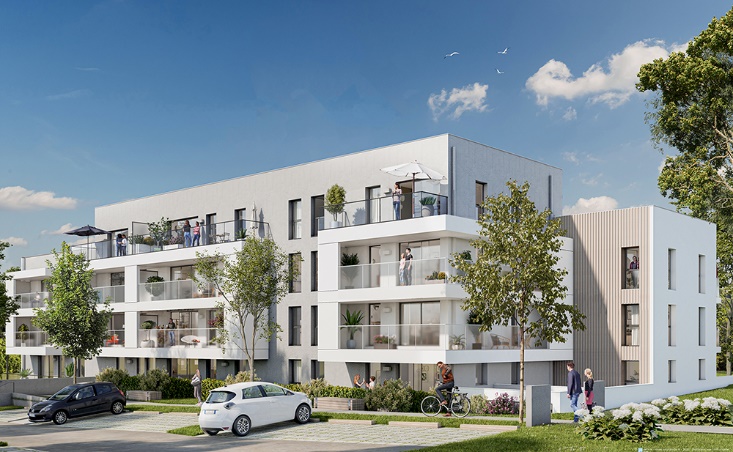 Un emplacement idéalA quelques minutes de la capitale bretonne, Le Plessis propose 28 appartements du T2 et T4 dans un bâtiment de trois étages à la vue dégagée. Cette nouvelle résidence constitue l’un des éléments de ce quartier en construction sur les 20 ha de la ZA de La Plesse, à l’entrée de la dynamique commune de Betton. Entre ville et campagne, le programme bénéficie d’un environnement immédiat arboré et animé par des commerces et services. Il dispose également d’un accès rapide aux transports en commun (bus 51 et 71) et à la gare, le reliant directement au cœur de Rennes.Place à la nature et à la sobriétéLe Plessis, programme certifié HQE, a été conçu pour répondre à des exigences de haute qualité environnementale et s’inscrit parfaitement dans ce nouvel aménagement urbain écoconçu. La résidence s’intègre dans un environnement verdoyant grâce à son architecture travaillée qui lui donne un aspect de légèreté. Elle se distingue par la sobriété de ses couleurs grises et blanches et ses quelques touches de bardage bois renforçant son côté nature. Chaque appartement bénéficie de larges ouvertures et d’un espace extérieur (terrasse ou balcon) permettant de profiter d’une vue dégagée sur la verdure et les nombreuses plantations alentour. Le Plessis : première opération en accession aidée sur la ZAC avec le dispositif Bail Réel Solidaire (BRS)*Grâce au Bail Réel Solidaire, dispositif innovant qui dissocie la propriété du foncier de celle du bâti, les acquéreurs bénéficient de prix d'achat inférieurs à ceux du marché pouvant aller de 20 à 30%. Le Bail Réel Solidaire est proposé en partenariat avec le FSRM (Foncier Solidaire de Rennes Métropole).
*Sous conditions détaillées à l’agence commerciale. 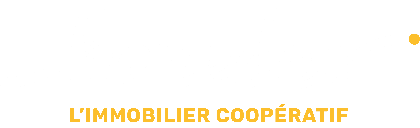 FICHE PROGRAMME Opération : Le PlessisVille : BETTON (35) 28 appartements du T2 au T4Certification HQE Des prestations de qualité : lumière traversante, superficies généreuses, accès sécurisé à la résidenceTerrasse ou balcon pour chaque appartement1 ou 2 places de stationnement par logementEnvironnement verdoyantAccessibilité à pied des commerces, des services et de la gare Architecte : ArchipoleEn cours de commercialisation Type d’accession : Bail Réel Solidaire (BRS)* pour habiter  *Sous conditions détaillées à l’agence commerciale